Федеральное государственное бюджетное образовательное учреждение высшего профессионального образования «Московский государственный университет экономики, статистики и информатики (МЭСИ)»                                                                                                Нижегородский филиал МЭСИКУРСОВАЯ РАБОТАГород Нижний Новгород, 2015СодержаниеВведениеОсновным звеном экономики в рыночных условиях хозяйствования являются предприятия, которые выступают в роли хозяйствующих субъектов. Они для осуществления хозяйственной деятельности, получения продукции, доходов и накоплений используют определенные виды ресурсов: материальные, трудовые, финансовые, а также денежные средства.Наличие в достаточном объеме финансовых ресурсов, их эффективное использование, предопределяют хорошее финансовое положение предприятия платежеспособность, финансовую устойчивость, ликвидность. В этой связи важнейшей задачей предприятий является изыскание резервов увеличения собственных финансовых ресурсов и наиболее эффективное их использование в целях повышения эффективности работы предприятия в целом.Рано или поздно руководители предприятия сталкиваются с проблемами управления финансовыми ресурсами. Выясняется, что показатели и процедуры, использовавшиеся ранее для планирования деятельности предприятия, не позволяют ему успешно конкурировать из-за высокой себестоимости продукции. Появление конкурентов не только начинает препятствовать получению привычных прибылей, но сводит иногда прибыль до нуля.Понимание того, что на предприятии необходимо менять систему управления, снижать издержки, более эффективно управлять финансовыми ресурсами приходит быстро. Вопрос в том, как это сделать? Как подсчитать истинную себестоимость вида продукции, как спланировать закупки при имеющихся запасах, в совершенствование каких процессов в первую очередь необходимо инвестировать средства и т. д. Рассмотрению этих вопросов посвящена эта работа.Главная цель данной работы - проанализировать организацию и эффективность использования финансовых ресурсов исследуемого предприятия, выявить основные проблемы в управлении финансами и дать рекомендации по управлению финансовыми ресурсами.Экономика нашей страны практически перешла на рыночные рельсы и функционирует исключительно по законам рынка. Предприятия сами отвечают за свою деятельность, и сами принимают решения о дальнейшем развитии. А в рыночной экономике выживает тот, кто наилучшим образом использует имеющиеся у него ресурсы для получения максимального количества прибыли, решая основные проблемы экономической деятельности. Данная тема является актуальной в любое время,  т.к. одним из главных аспектов любого предприятия является получение прибыли  и эффективное использование ресурсов.                                            
Для успешного функционирования, предприятие должно обладать необходимыми экономическими ресурсами или факторами производства. Состав применяемых предприятием экономических ресурсов различен. Особое значение для успеха производственной деятельности имеет наличие определенного запаса ресурсов длительного пользования, или капитала. Количество используемых фирмой ресурсов зависит от их отдачи, или производительности. Поэтому фирма будет расширять применение ресурсов до тех пор, пока каждый дополнительный ресурс будет увеличивать ее доход в большей степени, чем издержки.Раздел 1. Теоретические основы ресурсов организации.1.1 Сущность и значение экономических ресурсов предприятияПонятие «ресурсы» является одной из основополагающих экономических категорий. Под экономическими ресурсами понимаются все виды ресурсов, используемых в процессе производства товаров и услуг. В сущности, это те блага, которые используются для производства других благ. Поэтому их нередко называют производственными ресурсами, производственными факторами, факторами производства, факторами экономического роста. Ресурсы используются коммерческими и некоммерческими организациями, индивидуальными предпринимателями. Они используются также и домашними хозяйствами, функционирующими в качестве основной единицы в сфере потребления.Оценивания важность экономических ресурсов, без использования которых хозяйствование не представляется возможным, следует определить их как фактор не только производства, но и потребления. В переводе "фактор" означает "делающий". Интерес темы обращен к факторам производства, необходимым для выпуска продукции.Термин "ресурс" означает в переводе "вспомогательное средство". Ресурсы предприятия - это имеющиеся в наличии средства, обеспечивающие осуществление предпринимательской деятельности. Они используются и потребляются субъектом для достижения поставленных целей.С позиций субъекта предпринимательской деятельности, ориентированной на выработку определенной продукции, экономическими ресурсами являются те источники, которые конкретно необходимы для осуществления дела и решения хозяйственных задач. В этом случае в основе суждения лежат количественные характеристики конкретных ресурсов. Отношение к ресурсам приобретает большую значимость, поскольку они рассматриваются не только как расходуемые, потребляемые, ложащиеся в основу создаваемой продукции, но, что гораздо важнее, как существенно и многократно влияющие на успех процесса создания продукции.Ресурсы в составе труда, капитала и природы целесообразно определить как первичные. Это означает, что они независимы друг от друга и допускают различное комбинирование в предпринимательской деятельности с приданием им в этих комбинациях различного удельного веса.По охвату многообразия сфер предпринимательской деятельности можно предложить следующий перечень ресурсов:-природные ресурсы;- естественные, имеющиеся в природе, производственные ресурсы в виде земли и земельных угодий, водных богатств, воздушного бассейна, полезных ископаемых, лесов, растительного и животного мира;-трудовые ресурсы - трудоспособная часть населения, обладающая физическими и интеллектуальными возможностями к трудовой деятельности и производящая материальные блага или оказывающая услуги;-финансовые ресурсы - представленные денежными средствами, принадлежащими субъекту, учитывая в том числе и средства в иностранной валюте;-капитальные средства - олицетворяемые вещной формой недвижимого и приравниваемого к нему имущества в виде техники, технологии;-материальные ресурсы - предметы труда; сырье, основные и вспомогательные материалы, полуфабрикаты, топливо, незавершенное строительство и отходы производства, а также запасные части машин, предназначенные для ремонта оборудования, тара и тарные материалы;-научно-информационные ресурсы, выраженные в сведениях о знаниях человечества, о ситуации в рыночной сфере, состоянии законодательства и т.п.;-личностные параметры предпринимателя, отражающие его возможности на основе знаний и опыта;-организационные параметры предпринимательской структуры, состоящие в возможностях, как мобилизации внутренних сил предприятия, так и привлечения сил извне. В экономической теории ресурсы принято делить на четыре группы: природные – потенциально пригодные для применения в производстве естественные силы и вещества; материальные – все созданные человеком средства производства, которые, следовательно, сами являются результатом производства; трудовые – население в трудоспособном возрасте, которое в «ресурсном» аспекте обычно оценивают по трём параметрам: социально-демографическому, профессионально-квалификационному и культурно-образовательному; финансовые – денежные средства, которые общество в состоянии выделить на организацию производства.Постоянно возрастающие и изменяющиеся общественные потребности побуждают руководителя предприятия развивать дело, увеличивать состав и объем выпускаемой продукции. Для этого необходимо привлечение дополнительных ресурсов. Такую задачу решают и другие предприятия. В то же время источники ресурсов объективно имеют предельные размеры, идет ли речь о возможностях природы, количестве вовлекаемых в деятельность работников или накопленном ранее имуществе.Таким образом, совокупность всех ресурсов предприятия выполняет в современной экономике важнейшие функции: во-первых, содействует более эффективному  производству товаров и услуг (при изменении цен фирмы стремятся совершенствовать свои методы производства с тем, чтобы применять больше дешевых и меньше дорогих ресурсов); во-вторых, помогает определить, для кого производятся товары и услуги, так как плата за отчуждаемые экономические ресурсы является основным доходом большинства людей.1.2 Состав и структура ресурсовФинансовые ресурсы предприятия представляют собой денежные доходы и поступления, формируемые за счет внутреннего источника и привлеченных средств и используемые для покрытия затрат по воспроизводству и финансовых обязательств.Существует два источника формирования финансовых ресурсов предприятия. Внутренний источник составляют:а) прибыль;б) амортизационные отчисления.Это собственные финансовые ресурсы предприятия. Если этих ресурсов оказывается недостаточно, то прибегают к внешнему источнику.Внешний источник составляют:а) кредиты банков,б) заемные средства других предприятий,в) кредиторская задолженность предприятия,г) долевое участие,д) средства бюджетов и внебюджетных фондов,е) прочие каналы привлечения средств извне. (Важнейшим таким каналом является финансовый рынок, обеспечивающий перераспределение свободного финансового капитала.)Формируются финансовые ресурсы за счет собственных и привлеченных денежных средств .К собственным источникам финансовых ресурсов относятся:1) уставный капитал;2) амортизация;3) прибыль;4) резервный фонд;5) ремонтный фонд;6) страховые резервы и прочие источники.К заемным источникам финансовых ресурсов относятся:а) кредиты финансовых учреждений;б) бюджетные кредиты;в) коммерческие кредиты;г) кредиторская задолженность, постоянно находящаяся в обороте и прочие.К привлеченным источникам финансовых ресурсов относятся:1) средства долевого участия в текущей и инвестиционной деятельности;2) средства от эмиссии ценных бумаг;3) паевые и иные взносы членов трудового коллектива, юридических и физических лиц;4) страховое возмещение;5) поступление платежей по аренде, селенгу.Стартовым источником финансовых ресурсов в момент учреждения предприятия является уставный (акционерный) капитал - имущество, созданное за счет вкладов учредителей (или выручки от продажи акций).Основным источником финансовых ресурсов действующего предприятия служат доходы (прибыль) от основной и других видов деятельности, внереализационных операций. Внешнее финансирование предусматривает использование средств государства, финансово-кредитных организаций, нефинансовых компаний и граждан. Кроме того, оно предполагает использование денежных ресурсов учредителей предприятия. Такое привлечение необходимых финансовых ресурсов часто бывает наиболее предпочтительным, так как обеспечивает финансовую независимость предприятия и облегчает в дальнейшем условия получения банковских кредитов. Основными показателями, характеризующими финансовое состояние предприятия, являются: обеспеченность собственными оборотными средствами и их сохранность. Оборотные производственные фонды и фонды обращения составляют оборотные средства.Производственные фонды подразделяются на основные и оборотные. Основные фонды (здания, сооружения, оборудование) функционируют в процессе производства длительное время и постепенно в сумме износа включаются в стоимость создаваемой продукции. Оборотные производственные фонды (сырье, материалы, топливо) целиком потребляются в каждом производственном цикле и сразу полностью переносят свою стоимость на создаваемый продукт. Основные производственные фонды по-своему (вещественному) составу делятся на активные и пассивные. Активные фонды – часть средств труда, которая оказывает непосредственное воздействие на предметы труда (машины, агрегаты, станки, оборудование). Пассивные фонды – часть средств труда, которая оьеспечивае6т нормальное течение производственного процесса (здания, силовые установки, дороги.).По роли в процессе производства основные фонды делятся на производственные и непроизводственные. Производственные фонды – средства труда, которые либо участвуют в производственном процессе, либо способствуют его осуществлению. Непроизводственные фонды - к ним относятся фонды, предназначенные для цели непроизводственного потребления (жилые дома, школы, больницы).По принадлежности основные фонды делят на собственные и арендованные.Особенности финансового рынка в том, что с его помощью осуществляются тесные взаимосвязи между различными рынками ресурсов.Самым сложным из всех ресурсов является труд, имеющий дело с человеческим капиталом. Трудовые ресурсы определяются совокупностью физических и духовных способностей населения, находящегося в трудоспособном возрасте и состоянии принимать участие в трудовых процессах. Стоимость рабочей силы определяется стоимостью жизненных средств, необходимых для существования рабочего и его семьи, и обеспечивает воспроизводство рабочей силы, которая характеризуется, во-первых, разными физическими данными и разными способностями; во-вторых, неодинаковой квалификации. Поэтому нет единого рынка труда, он делится по профессиям, отраслям, территориям. В этих условиях переход работника с одного рынка на другой связан с большими издержками. В–третьих, рабочая сила мобильна, то есть может сменять одно занятие другим, перемещаясь по территории. В-четвертых, труд, будучи неотделимым, от человека неизбежно включает в себя социальный, психологический, политический аспекты. Специфичен и рынок природных ресурсов, то есть практически рынок земли. Для этих ресурсов характерно неравномерное размещение по территории земли и не всегда имеющаяся доступность их использования. Земельным участки, характеризующиеся плодородием, местоположением, климатическими условиями являются воспроизводимыми, то есть такими, что при правильной системе агротехнических мероприятий могут ежегодно обеспечивать приемлемые результаты. Но существуют и не воспроизводимые природные ресурсы (месторождения газа, нефти, железной руды, руд цветных металлов и т.п.); рано или поздно месторождения станут иссякать, а темпы добычи соответствующих ресурсов – падать.Обращаясь к рынку капитала (физического и денежного), следует прежде всего отметить, что капитал (физический) – это производственный фактор длительного пользования, действующий на протяжение многих лет. Поэтому характеристика рынка капитала требует учета фактора времени. Чтобы решить, выгодны капиталовложения или нет, фирмы должны сравнивать стоимость единицы капитала в настоящий момент с величиной будущей прибыли, обеспечиваемой этой единицей вложений.Исходя из всего сказанного, можно прийти к выводу, что все виды ресурсов необходимы и используются всеми предприятиями. Различие состоит не в перечне видов потребляемых ресурсов, а в их конкретных проявлениях, в масштабах потребления каждого из них, в соотношении этих масштабов. В условиях рыночной экономики производственно-хозяйственная деятельность фирмы невозможна без использования заемных средств, к которым относятся: кредиты банков, коммерческие кредиты, т.е. заемные средства других организаций; средства от выпуска и продажи акций и облигаций организации; бюджетные ассигнования на возвратной основе и др.2. Показатели эффективности использования ресурсов предприятия2.1.Показатели использования ОФ.Для того чтобы успешно управлять предприятием, необходимо четко представлять основные механизмы и закономерности, по которым осуществляется хозяйственная деятельность предприятия, на что нужно обратить внимание. Для успешного функционирования на предприятии должен быть организован анализ экономических показателей деятельности предприятия и планирование его производственно-хозяйственной деятельности.Показатели эффективности – количественные и качественные характеристики оцениваемого объекта.  Ответственным этапом в анализе эффективности использования ресурсов является изучение движения рабочей силы, которое производится по следующим формулам:Коэффициент оборота по приему = число принятых работников / среднесписочная численность; характеризует долю вновь принятых работников за отчетный год в общей их средней численности. Коэффициент оборота по выбытию = число выбывших работников / среднесписочную численность; показывает степень изменения количества работающих и характеризует удельный вес выбывших за отчетный период в общей среднесписочной численности. Коэффициент замещения = число принятых работников / число выбывших работников; используется для увязки движения рабочей силы с ситуацией на рынке труда.Коэффициент текучести = число работников, выбывших по причинам текучести / численность работников на конец периода; показывает число увольнений за период (как правило, за один год) в процентах от среднего числа занятых в тот же период. Коэффициент постоянства кадров = число работников, проработавших весь отчетный год / численность работников на конец периода; показывает уровень изменения состава работников предприятия в течение анализируемого периода.  Во всех коэффициентах, отражающих в совокупности процесс движения трудовых ресурсов, используется показатель среднесписочной численности.Среднесписочная численность работников за период определяется путем деления общего количества дней, отработанных всеми работниками списочного состава за период, на количество дней в периоде. Списочная численность - это количество работников, принятых на постоянную, сезонную или временную работу сроком на один день и более и получивших заработную плату. Рассчитывается на определенную дату.Основными показателями производительности труда на уровне предприятия являются показатели выработки (В) и трудоемкости (Т) продукции.Выработка - характеризует величину результата, приходящуюся на одного работника, и определяется по формуле: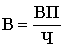 где: ВП – объем выпускаемой продукции (в натуральном, стоимостном) выражении,Ч – численность работников.Трудоемкость – характеризует величину затрат живого труда на единицу продукции в натуральном или стоимостном выражении и определяется по формуле:Тр = Т / ВПгде Т — время, затраченное на производство всей продукции, нормо-часов или человеко-часов; ВП — объем произведенной продукции в натуральном выражении.Помимо показателей рабочей силы, на предприятие рассчитывают показатели эффективности использования основных производственных фондов и оборотных средствАмортизация – возмещение износа основных фондов в стоимостном выражении.Амортизация рассчитывается по формуле: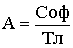 где: Соф – первоначальная стоимость основных производственных фондов;Тл – нормативный срок службы оборудования, лет.Остаточная стоимость основных фондов рассчитывается по формуле:О = П - А                                         где: П – первоначальная стоимость основных фондов;А – величина амортизационных отчислений.Фондоотдача показывает величину результата производственно-хозяйственной деятельности, приходящуюся на 1 рубль стоимости основных производственных фондов и определяется по формуле: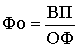 Фондоемкость показывает величину основных производственных фондов, приходящуюся на единицу продукции, произведенной в течении определенного периода: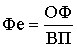 Фондовооруженность показывает, сколько в стоимостном выражении приходится основных производственных фондов на одного работающего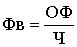 Коэффициент оборачиваемости характеризует скорость оборота и определяется числом оборотов за отчетный период. Коэффициент оборачиваемости стремится к максимуму: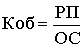 где: РП – объем реализованной продукции,ОС – средние остатки оборотных средств.Длительность одного оборота – характеризует продолжительность одного оборота в днях: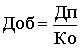 Коэффициент загрузки оборотных средств показывает сумму оборотных средств, авансируемых на 1 руб. реализованной продукции.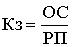 Материалоемкость показывает величину материальных затрат, приходящихся на единицу произведенной продукции.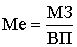 Результатом эффективности использования оборотных средств является их высвобождение или, напротив, дополнительное вовлечение в хозяйственный оборот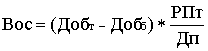 где Добт и Добб – длительность одного оборота соответственно текущего и базисного периодов.РПт – объем реализованной продукции в текущем периоде.Дп - длительность периода (360 дней).Критерием оценки эффективности использования оборотных средств является длительность периода оборота. Чем длительнее оборот оборотных средств и чем дольше они находятся на любой его стадии, тем менее эффективно они работают. Это является следствием того, что для поддержания постоянного оборота капитала требуются значительные денежные средства. В этом случае говорят об отвлечении денежных средств на пополнение оборотных средств, а ускорение оборачиваемости, т.е. фактически снижение совокупных нормативов оборотных средств, высвобождает необходимые денежные средства, и они могут быть направлены на другие цели фирмы.Исходя из вышеизложенного, можно прийти к выводу, что для успешного управления предприятием необходимо четко представлять основные механизмы и закономерности, по которым осуществляется хозяйственная деятельность предприятия, необходимо обладать достаточно высоким уровнем компетентности в вопросах экономики предприятия. Кроме этого, необходима комплексная оценка деятельности предприятия.2.2.Показатели использования ОбС.К числу показателей эффективности использования оборотных средств можно отнести следующие.1. Длительность одного оборота (До)показывает, за какой срок к предприятию возвращаются его оборотные средства в виде выручки от реализации продукции. Определяется по формуле: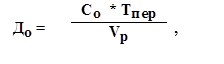 где Со – остатки оборотных средств за период;Тпер – числодней в периоде;Vр – стоимость реализованной продукции (можно использовать товарную продукцию по себестоимости или по ценам продажи).2. Коэффициент оборачиваемости показывает количество оборотов, совершаемых за определенный период. Он определяется по формуле: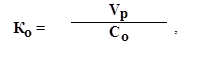 3. Коэффициент загрузки ОБС характеризует величину оборотных средств, приходящихся на 1 руб. реализованной продукции: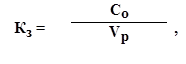 4. Рентабельность оборотных средств исчисляется как отношение прибыли (валовой или чистой) предприятия к среднегодовой стоимости оборотных средств: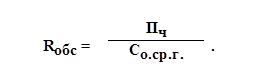 Величину прироста объема реализованной продукции за счет ускорения оборачиваемости ОБС можно рассчитать по формуле: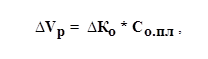 где– изменение коэффициента оборачиваемости ОБС;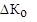 Со.пл – средний остаток ОБС в плановом или предыдущем периоде.В результате ускорения оборачиваемости (интенсивности использования ОБС) определенная сумма ОБС высвобождается.Абсолютное высвобождение отражает прямое уменьшение потребности в оборотных средствах. Абсолютное высвобождение происходит, если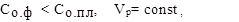 где Со.ф – фактические остатки ОБС;Со.пл – планируемые остатки ОБС;Vр – объем реализации.Абсолютное высвобождение определяется по формуле:АВ =  Со.факт  -   Со.план.Относительное высвобождение ОБС происходит при ускорении оборачиваемости с ростом объема производства. В отличие от абсолютного высвобождения, высвобожденные при этом средства не могут быть изъяты из оборота без сохранения непрерывности производства.Относительное высвобождение отражает как изменение величины оборотных средств, так и изменение объема реализованной продукции. Чтобы определить его, нужно исчислить потребность в оборотных средствах за отчетный год, исходя из фактического оборота по реализации продукции за этот период и оборачиваемости в днях за предыдущий год. Разность даст сумму высвобождения средств. При анализе работы промышленного предприятия применяются различные показатели полезного использования материальных ресурсов:- показатель (коэффициент) выхода готовой продукции из единицы сырья;- показатель расхода сырья на единицу готовой продукции;- коэффициент использования материалов (отношение чистого веса или массы изделия к нормативному или фактическому расходу конструкционного материала);- коэффициент использования площади или объема материалов;- уровень отходов (потерь) и др. Пути повышения эффективности использования оборотных средств: оптимизация запасов ресурсов и незавершенного производства; сокращение длительности производственного цикла; улучшение организации материально-технического обеспечения; ускорение реализации товарной продукции и др.Общими источниками экономии материальных ресурсов являются: снижение удельного расхода материалов; уменьшение веса изделий; снижение потерь и отходов материальных ресурсов; использование отходов и побочных продуктов; утилизация отходов; замена натурального сырья и материалов искусственными и др. 3.Финансовые ресурсы предприятия.Основным звеном экономики в рыночных условиях хозяйствования являются предприятия, которые выступают в роли хозяйствующих субъектов. Они для осуществления хозяйственной деятельности, получения продукции, доходов и накоплений используют определенные виды ресурсов: материальные, трудовые, финансовые, а также денежные средства.Среди названных выше экономических категорий наиболее сложной является категория «Финансовые ресурсы». О сущности этой категории общепринятой точки зрения среди ученых-экономистов до настоящего времени нет. Однако многие из экономистов считают, что «финансовые   ресурсы» - это денежные средства, имеющиеся в распоряжении предприятий.Однако денежные средства - это самостоятельная экономическая категория. В их понятие вкладываются средства предприятий, находящиеся на счетах в учреждениях банков, в кассах и т.д. Учитываются они на активных счетах бухучета предприятий и отражаются в активе их баланса.Финансовые же ресурсы - это источники средств предприятий, направляемые на формирование их активов. Эти источники бывают собственные, заемные и привлеченные. Отражаются они в соответствующих разделах пассива баланса.Следовательно, финансовые ресурсы предприятий - это собственный, заемный и привлеченный денежный капитал, который используется предприятиями для формирования своих активов и осуществления производственно-финансовой деятельности в целях получения соответствующих доходов и прибыли.Формирование финансовых ресурсов производится в процессе создания предприятий и реализации их финансовых отношений при осуществлении хозяйственно-финансовой деятельности.При создании предприятий источники формирования финансовых ресурсов зависят от формы собственности, на основе которой создается предприятие. Так, при создании государственных предприятий финансовые ресурсы формируются за счет бюджета, средств вышестоящих органов управления, средств других аналогичных предприятий при их реорганизации и др. При создании коллективных предприятий они формируются за счет паевых (долевых) взносов учредителей, добровольных взносов юридических и физических лиц и т.д. Все эти взносы (средства) представляют собой уставный (первоначальный) капитал и аккумулируются в уставном фонде созданного предприятия.Следовательно, уставный капитал - это зафиксированная в учредительных документах общая стоимость активов, которые являются взносами собственников в капитал предприятия. Уставный капитал является основной частью собственного капитала и основным источником собственных финансовых ресурсов предприятия. За счет его денежных средств формируются основные фонды и оборотные активы предприятий.В процессе дальнейшей работы финансовые ресурсы предприятий могут пополняться за счет дополнительно создаваемых собственных источников, привлеченных и заемных средств. При этом в состав дополнительно формируемых собственных финансовых ресурсов (собственного капитала) включают: резервный капитал, дополнительный вложенный капитал, прочий дополнительный капитал, нераспределенную прибыль, целевое финансирование и др.Резервный капитал - это сумма резервов, созданных за счет нераспределенной прибыли предприятия в соответствии с действующим законодательством или учредительными документами.Дополнительный вложенный капитал - сумма превышения стоимости реализации выпущенных акционерным обществом акций над их номинальной стоимостью.Прочий дополнительный капитал - сумма до оценки необоротных активов; стоимость активов, полученных бесплатно предприятием от других юридических или физических лиц, и прочие виды дополнительного капитала.Нераспределенная прибыль - сумма прибыли, оставшаяся на предприятии и реинвестированная в его хозяйственную деятельность.Целевое финансирование - сумма целевых поступлений, полученных из бюджета.Таким образом, уставный капитал и дополнительно формируемые в процессе работы предприятия собственные источники финансирования (финансовых ресурсов) образуют его собственный капитал.Кроме собственного капитала, финансовые ресурсы предприятий формируются за счет привлеченных и заемных источников.В состав привлеченных финансовых ресурсов включают кредиторскую задолженность за товары, работы, услуги, а также все виды текущих обязательств предприятия по расчетам:* сумма авансов, полученных от юридических и физических лиц в счет последующих поставок продукции, выполнения работ, предоставления услуг;* сумма задолженности предприятия по всем видам платежей в бюджет, включая налоги, удерживаемые из доходов работников;* задолженность по взносам во внебюджетные фонды (в фонд социального страхования, в Пенсионный фонд, Фонд по страхованию имущества предприятия и индивидуальному страхованию его работников);* задолженность предприятия по выплате дивидендов его учредителям;* сумма векселей, которые выдало предприятие поставщикам, подрядчикам в счет обеспечения поставок продукции, выполнения работ, оказания услуг и т.д.В состав заемных финансовых ресурсов входят долгосрочные и краткосрочные кредиты банков, а также другие долгосрочные финансовые обязательства, связанные с привлечением заемных средств (кроме кредитов банков), на которые начисляются проценты, и др.Собственный, заемный и привлеченный капитал, который формирует, с одной стороны, финансовые ресурсы предприятия и принимает участие в финансировании их активов, с другой стороны, он представляет собой обязательства (долгосрочные и краткосрочные) перед конкретными собственниками - государством, юридическими и физическими лицами.Состав финансовых ресурсов, их объемы зависят от вида и размера предприятия, рода его деятельности, объема производства. При этом объем финансовых ресурсов тесно связан с объемом производства, эффективной работой предприятия. Чем больше объем производства и выше эффективность работы предприятия, тем больше величина собственных финансовых ресурсов, и наоборот.Наличие в достаточном объеме финансовых ресурсов, их эффективное использование, предопределяют хорошее финансовое положение предприятия платежеспособность, финансовую устойчивость, ликвидность. В этой связи важнейшей задачей предприятий является изыскание резервов увеличения собственных финансовых ресурсов и наиболее эффективное их использование в целях повышения эффективности работы предприятия в целом.Эффективность работы каждого предприятия во многом зависит от полной и своевременной мобилизации финансовых ресурсов и правильного их использования для обеспечения нормального процесса производства и расширения производственных фондов. В этой связи для каждого предприятия важное значение имеет правильная организация финансовой работыФинансовая работа представляет собой систему экономических мероприятий по определению финансовых ресурсов в объемах, необходимых для обеспечения выполнения планов экономического и социального развития предприятий, осуществления контроля за их целевым и эффективным использованием.Производственная программа предприятия                                                                                                  Таблица 1 Технико-экономические показатели предприятия в базисном и плановом периодеТаблица 2 - Годовой план производства продукции4.Трудовые ресурсы организации.Трудовые ресурсы — главная производительная сила общества, включающая трудоспособную часть населения страны, которая обладает физическими и интеллектуальными возможностями для производства материальных благ и услуг. К трудовым ресурсам относятся граждане как занятые в экономике, так и не занятые, но способные трудиться.Необходимые для осуществления трудовой деятельности физические и интеллектуальные качества человека зависят от возраста, который выступает определенным критерием, позволяющим выделить из всего населения трудовые ресурсы.В настоящее время в России в соответствии с трудовым законодательством нижней границей трудоспособного возраста считаются 16 лет, а верхней, определяемой правом на получение пенсии, — 54 года для женщин и 59 лет для мужчин. С 1993 г. в статистике России осуществлен переход по рекомендации Международной организации труда (МОТ) на систему классификации населения. Согласно этой системе все население делится на экономически активное, в том числе занятые и безработные, и экономически неактивное.Экономически активное население — это часть населения, которая обеспечивает предложение рабочей силы для производства товаров и услуг.Экономически неактивное население — это население, которое не входит в состав экономически активного населения и включает следующие категории:•  лица, получающие пенсии по старости и на льготных условиях, а также получающие пенсии по случаю потери кормильца при достижении ими пенсионного возраста;•  лица, получающие пенсии по инвалидности (I, II, III группы);•  лица,   занятые   ведением  домашнего  хозяйства,   уходом   за детьми, больными родственниками и т.п.;•  лица, отчаявшиеся найти работу, т.е. прекратившие ее поиск;• лица, у которых нет необходимости работать,   независимо  с источника дохода.Кроме понятия «трудовые ресурсы» в науке и практике экономики, управления применяется термин «трудовой потенциал» общества, организации, отдельного работника. Это более объемное понятие, разностороннее, поскольку его основой является термин «потенциал» — источник возможностей, средств, запаса, которые могут быть приведены в действие, использованы для решения какой-либо задачи или достижения определенной цели.Трудовой потенциал представляет собой обобщающую характеристику меры и качества совокупной способности к труду трудовых ресурсов, их динамизм как непрерывный, развивающийся процесс, характеризующий скрытые, не проявившие еще себя возможности или способности в соответствующих сферах жизнедеятельности. Трудовой потенциал отдельного работника служит исходной единицей, образующей основу формирования трудовых потенциалов более высоких структурных уровней: организации, общества в целом.В понятие «трудовой потенциал работника» входят совокупность физических и интеллектуальных качеств человека, определяющих возможность и границы его участия в трудовой деятельности, способность достигать в определенных условиях существенных результатов; а также совершенствоваться в процессе труда. Трудовой потенциал отдельного человека — это часть его индивидуального, человеческого потенциала, более широкого и всестороннего, на масштабы и глубину которого влияют разнообразные факторы, такие, как способности, воспитание, окружающая среда и др.Трудовой потенциал работника может, как увеличиваться, так и уменьшаться. В процессе трудовой деятельности способности работника повышаются по мере накопления новых знаний и навыков, улучшения условий труда и могут уменьшаться при ужесточении режима работы, ухудшении здоровья и т.п.Трудовой потенциал общества имеет количественные и качественные характеристики: численность трудоспособного населения; количество рабочего времени, отрабатываемого трудоспособным населением; состояние здоровья, развитие и физическая дееспособность трудоспособных членов общества; образовательный и квалификационный уровень; нравственное состояние трудоспособного населения.5.Управление ресурсами на предприятии.Оперативное управление ресурсами состоит в выполнении следующих задач:1. Принятие правильных оперативных решений, руководствуясь стратегией, опираясь на тактику, учитывая настоящую ситуацию, прогнозируя будущую.2. Осуществлять правильные действия по выполнению решений на основании рациональных технологий бизнес-процессов.3. Обеспечивать своевременное и бесперебойное привлечение необходимых и достаточных ресурсов.4. Распределять ресурсы между бизнес-процессами и центрами управления. Осуществлять координацию и балансирование в использовании ресурсов.5. Сбор, обработка, предоставление информации на основании измерений и оценок решений, действий, результатов. Сопоставление с плановыми показателями, анализ отклонений, причин и следствий.6. Мониторинг внешних и внутренних изменений, влияющих на выполнение стратегии, принятие решений. Корректировка в случае необходимости стратегии и тактики.7. Обеспечить взаимодействие между центрами управления в использовании ресурсов: организация (структура, правила, технологии); мотивация; психология.8. Контроль и анализ деятельности.9. Опора на кадры и финансы.10. Развитие ресурсной базы на основе инвестиций.Организация и управление ресурсами должны обеспечивать:- Рациональность – наличие ресурсов по количеству и качеству для выполнения бизнес – процессов, развития бизнеса.- Оптимальность – затраты ресурсов в достаточных и необходимых объемах для получения целевых результатов.- Результативность – ориентированы на цели, создают продукт деятельности.- Эффективность – затраты ресурсов окупаются доходами и положительно оцениваются инвесторами (выручка, прибыль и гуд – вилл).Оперативное управление ресурсами выражается в финансовой модели управления ресурсами:Ресурсы = Активы _ Пассивы _ Доходы – Расходы = Результаты (прибыль, гуд-вилл, чистый приток денежных средств).Схема оперативного управления ресурсами.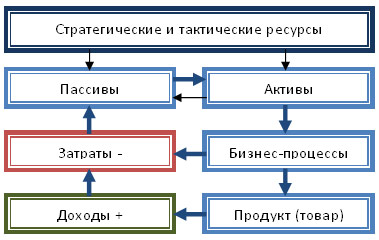 Оперативное управление обеспечивает кругооборот ресурсов в деятельности: формируются активы за счет пассивов (затраты), активы потребляются бизнес-процессами, превращаясь в продукт, реализация продуктов приносит доход, разница между доходами и расходами увеличивает (уменьшает) пассивы, увеличение пассивов (капитала) инвестируется в активы за минусом выплаты вознаграждений.6.Пути повышения эффективности и использования ресурсов предприятия.Для улучшения использования трудовых ресурсов необходимо пересмотреть их структуру и разработать мероприятия по улучшению использования рабочего времени. Особое внимание необходимо уделить:- упорядочению практики предоставления кратковременных административных отпусков без сохранения содержания, так как эти отпуска нередко даются на предприятиях без серьезных намерений;- изучению каждого случая нарушений трудовой дисциплины в организации с целью ее укрепления, используя для этого не только административные меры, но и формы как морального, так и материального воздействия на ее нарушителей;- тщательному изучению (по листкам нетрудоспособности) характера заболеваемости у отдельных групп работающих и разработке на этой основе профилактических мероприятий (например, по улучшению охраны труда и технике безопасности, организации диетического питания и др.), обеспечивающих снижение заболеваемости.Особое внимание следует уделять и организации производства и труда, так как соблюдение принципов рациональной организации производственного процесса является основой нормального ведения финансово- хозяйственной деятельности с наиболее благоприятными экономическими показателями.Основными мероприятиями рациональной организации производства и труда являются: разделение труда и расстановка работников на производстве; организация рабочих мест и их обслуживание; внедрение рациональных трудовых процессов; создание благоприятной трудовой обстановки; организация заработной платы и материального стимулирования; организация производственного обучения; охрана труда и техника безопасности.На предприятии необходимо проводить и мероприятия по повышению производственной культуры (соблюдение порядка и чистоты в цехах, организация медицинского обслуживания, клумбы, газоны на территории и т.п.). Эти мероприятия не только облегчают труд человека, но и существенно влияют на экономические показатели. Например, умелая организация цветовой среды и освещения может повысить производительность труда на 15 - 25%. И наоборот, унылый, серый колорит многих заводских помещений поглощает львиную долю света (до 80 - 85%). Цветовое оформление обойдется намного дешевле, чем потери от производственного травматизма и снижения работоспособности, вызываемого к концу рабочего дня. Установление правильной научно- обоснованной системы вентиляции содействует повышению производительности труда примерно на 15 - 10%. От 5 до 10% повышается производительность труда, если уменьшить до нормы производственные шумы.Необходимо совершенствовать состояние промышленной эстетики и культуры производства. Это важно не только для обеспечения показателей нормальной хозяйственной деятельности, но и для здоровья работающих.Таким образом, главными направлениями повышения эффективности использования трудовых ресурсов являются:· повышение производительности труда;· сокращение потерь рабочего времени; рациональная организация труда и производства;· материальная заинтересованность работников;· подготовка кадров на предприятии; социальное развитие трудового коллектива.ЗаключениеОсновными ресурсами предприятия являются: трудовые и финансовые ресурсы, основные и оборотные фонды предприятия и прибыль. Совокупность всех этих ресурсов предприятия выполняет в современной экономике важнейшие функции: во-первых, содействует более эффективному  производству товаров и услуг (при изменении цен фирмы стремятся совершенствовать свои методы производства с тем, чтобы применять больше дешевых и меньше дорогих ресурсов); во-вторых, помогает определить, для кого производятся товары и услуги, так как плата за отчуждаемые экономические ресурсы является основным доходом большинства людей.Все виды ресурсов необходимы и используются всеми предприятиями. Различие состоит не в перечне видов потребляемых ресурсов, а в их конкретных проявлениях, в масштабах потребления каждого из них, в соотношении этих масштабов.Оценка состава и структуры источников финансовых ресурсов, проведенная в работе выявила тенденцию увеличения доли привлеченных финансовых ресурсов при несущественном увеличении собственных источников. Финансовые ресурсы трансформируются в активы предприятия. Динамика активов свидетельствует об увеличении доли мобильных активов в составе имущества предприятия при соответствующем снижении доли в необоротных активов. Увеличение доли мобильных активов произошло за счет роста дебиторской задолженности и денежных средств, на фоне уменьшения товара, что говорит об успешной коммерческой деятельности предприятия, т.е. надежный способ повышения мобильности имущества.Эффективность использования финансовых ресурсов влияет на финансовую устойчивость предприятия, его ликвидность, платежеспособность, деловую активность и рентабельность. Финансовая устойчивость предприятия оценивается как "нормальная", но более глубокий ее анализ на основе относительных показателей выявляет низкую обеспеченность предприятия собственными средствами для финансирования запасов и затрат. Это подтверждает анализ ликвидности и платежеспособности. Платежеспособность предприятия очень низкая и не подлежит восстановлению до норматива в ближайшее время. Уровень деловой активности довольно высок в силу специфики продажи фармацевтических изделий, связанной с небольшим сроком коммерческого цикла. Но динамика показателей деловой активности говорит о снижении оборачиваемости, а следовательно уменьшении прибыли предприятия. Однако, эту тенденцию опровергает высокий уровень показателей рентабельности.Анализ организации финансовой работы на предприятии и управления финансовыми ресурсами показал практическое отсутствие системы управления финансами. Экономической работой на предприятии занимается учетно-финансовый отдел, совмещающий в себе функции бухгалтерии и управления финансовыми ресурсами. Финансовая работа этого отдела сводится к чисто оперативным задачам - это оформление платежных документов, организация расчетов с другими предприятиями, бюджетом, рабочими и служащими. Руководит учетно-финансовым отделом главный бухгалтер, который выполняет так же функции финансового директора. Это обстоятельство отрицательно влияет на организацию финансов предприятия.В результате внедрения этих мероприятий значительно увеличится приток собственных финансовых ресурсов, которые могут быть направлены на финансирование товаро - материальных запасов и на выплату кредиторской задолженности. Это повысит финансовую устойчивость и платежеспособность предприятия. В следствии притока финансовых ресурсов повысится деловая активность, ликвидность и рентабельность предприятия.Эти мероприятия невозможно эффективно внедрять без создания рациональной структуры управления финансовыми ресурсами. По этому одним из первоочередных мероприятий на предприятии должна стать разработка рациональной структуры управления финансами. Проведение этих мероприятий повысит эффективность управления финансовыми ресурсами.Список литературы Абдукаримов И.П. Анализ хозяйственной деятельности / И.П.Абдукаримов . - Издательство ТГУ им. Г.Р.Державина 2011. – 223с. Абдуллаев Н. Формирование системы анализа финансового состояния предприятия / Абдулаев Н., Зайнетдинов Ф. // Финансовая газета. - 2012. -№28. – С.13-16. Абрютина М. С. Экспресс-анализ бухгалтерской отчетности: Методика. Практические рекомендации / М.С.Абрютина. — М.: Издательство ДИС, 2011.- 256с. Баканов М.И. Теория экономического анализа: Учебник / Баканов М.И., Шеремет А.Д. Изд.4-е – М.: Финансы и статистика, 2011.- 536с. Игнатова Е.А. Анализ финансовых результатов деятельности предприятий / Игнатов Е.А., Пушкарева Г.М.- М.: Финансы и статистика, 2012. – 362с. Ковалев В. В. Финансовый анализ: Управление капиталом, выбор инвестиций. Анализ отчетности.  / В.В. Ковалев - М.: Финансы и статистика, 2012. - 512 с.  Ковалев В.В. Анализ хозяйственной деятельности предприятия / В.В.Ковалев. – М.: Финансы и статистика, 2011.- 424с. Экономический анализ: ситуации, тесты, примеры: Учебное пособие / Под ред. Баканова М.И., Шеремета А.Д. - М.:Финансы и статистика, 2012.- 656с. Экономика. Учебник / Под. ред. доц. А.С.Булатова. 2-е изд., перераб. и доп. — М.: Издательство БЕК, 2011. – 831с. Экономический анализ деятельности предприятий и объединений. / Под ред. В.В. Федоровой, Г.М. Яковлевой. - М.: Финансы и статистика, 2011. – 360с. 11.         Акулич, В.А. Исследуем трудовые ресурсы / В.А.Акулич // Финансовый директор. – 2010. - №5. – С.33-45.12. Основы управления персоналом / под ред. Генкина Б. М., — М.: Проспект, 2010. — 356 с.13. Теория управления: Учебник / Под ред. Ю.В. Васильева, Н.В. Парахиной, Л.И.Ушвицкого. 2-е изд., доп. – М.: Финансы и статистика, 2011 г.14. Под ред. А. Кибанова. “Управление персоналом”, М. “Инфра-М”, 2011г.15. Управление персоналом организации: Учебник/ Под ред. А.Я. Кибанова. – 3-е изд., доп. и перераб. – М.: ИНФРА-М, 2010. – 638 с.16. Дмитриев Ю., Краев А. Управление персоналом в современных условиях.–Владимир, Собор, 2012. – 272 с.17. Кибанов А.Я. Основы управления персоналом: Учебник. – М.:ИНФРА-М, 2010.-567 с.18. Управление персоналом: Учебное пособие для студентов вузов/ Под ред. проф. П.Э. Шлендера. – М.: ЮНИТИ – ДАНА, 2011. – 320 с.19. Ансофф И. Стратегическое управление / Пер. с англ. М.: Экономика, 2010.20. Бочкарев А., Кондратьев В., Краснова В. и др. Семь нот менеджмента. М.: ЗАО «Журнал Эксперт», 2010.21. Кайм Р. Планирование расходов на содержание персонала, ориентированное на производительность. М.: Человек и труд, 2012.ФилиалФилиалНФ МЭСИНаименованиеСпециальность«Коммерция (по отраслям)»«Коммерция (по отраслям)»Форма обученияочнаяГруппаДЛБ-301Очная, очная-заочная, заочная, экстернатаббревиатура группыУчебная дисциплина (МДК/)Экономика организацииТема:Ресурсы предприятия и значения их эффективного использованияСтудентБутолина О.В.Ф.И.О.подписьдатаРуководительФ.И.О.подписьдатаВведение                                                                                                                   3 1. Теоретические основы ресурсов организации.                                                5Сущность и значение экономических ресурсов предприятия                      5Состав и структура ресурсов                                                                            82.Показатели эффективности использования ресурсов предприятия.             132.1 Показатели использования оф.                                                                       132. 2. Показатели использования ОбС.                                                                  17               3.Финансовые ресурсы предприятия.                                                                  204.Трудовые ресурсы организации.                                                                       255.Управление ресурсами на предприятии.                                                          286.Пути повышения эффективности и использования ресурсов предприятия.30 Заключение                                                                                                             32Список литературы                                                                                                                          35п/пПоказателиЕдиница измеренияПериодПериодбазисныйплановый11.Годовая         производственная мощность предприятияТ22.Годовой объем производстваТ33.Коэффициент   использования производственной мощности%44.Вид продукцииПродукция потребительского спроса, одного наименованияНаименование показателяЕдиница измеренияЗначение показателяОбъем реализуемой продукции в натуральном выражениит.Цена отпуска без НДСруб.Объем реализуемой продукции в стоимостном выражениируб.